MohammadMohammad.368385@2freemail.com  __________________________________________________________________________________CAREER OBJECTIVE: Seeking a challenging career in a reputed organization where I could bring out and exploit the best of my professional ability and there by helps in broadening and enhancing my current skills and knowledge.CORE COMPETENCIES:  Strong academic background in Financial Management and Accounting. Good computer skills and proficient in software packages like MS Office, Tally ERP 9, MS Office, Peachtree, Quick Book, Tradeasy Well-mannered and ability to adhered to instructions. Outstanding business communication skills.  Self-motivated and assertive. . INTERNSHIPS: Organization   	: AppolloTyres (P) Ltd, ErnakulamDuration         		: March 2015 – June 2015Title                	: An Organizational Study at ‘AppolloTyresPvt Ltd Ernakulam.Kerala,IndiaOrganization   	: Mahindra & Mahindra Financial Services Ltd, Kannur                                                                            Duration          		: Nov 2015 – March 2016Title                	: A Study on Financial Performance of NBFC with reference to Mahindra &Mahindra Financial Service Ltd Kannur,Kerala,India.EDUCATION: Master of Business Administration (MBA) –  Finance&Marketing Sep 2014 – May 2016 SSM School ofManagement&Engineering, KumarapalayamErode(Anna University) Bachelor of Business Management (BBM) – Finance & Accounting Jul 2011 – Apr 2014 People’s Co-Operative Arts & Science College, Kasaragod (Kannur University) Higher Secondary (+2) – Commerce Jul 2009 – Mar 2011 GHSS Bandadka, Kasaragod (Kerala HSS) Matriculation (10th) May 2008 – Mar 2009 ST.MarysHigh School Karivedakam,Kasargode (CBSE) PG Diploma in Logistics Management -2015SSM School of Management&Engineering, KumarapalayamErode(Anna University) SKILLS:  Numerical & Analytical Skills  Good Communication Skills  Problem Solving Skills ACHIEVEMENTS:  Active participation in college functions and other as volunteerParticipated in aNational Level Management Fest ‘Luminance 2k15’ organized by DC School of Management and Technology,Wagamon,Idukki on November 6th  and  7th 2015. AREAS OF INTERESTS:  Banking and FinanceLogistics Management Warehousing & Distribution. Financial Management.REFERENCE: Available on request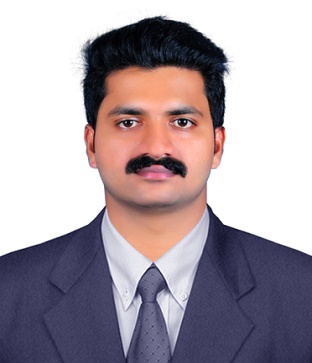 